Молодость - это состояние души, ощущение, с которым живут многие люди в нашем мире, то, что заставляет нас рисковать, идти вперёд и не останавливаться на достигнутомНет чёткой границы, которая определяет - молод человек или нет, ведь можно и в 40 лет оставаться наивным ребёнком, верящим в чудо и жаждущим волшебства, а можно уже в 18 лет обладать твердым характером, который присущ, прежде всего, взрослому, опытному человеку.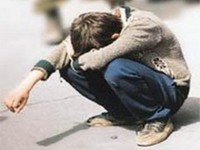 На вопрос «Легко ли быть молодым?» я с уверенностью отвечу: «Нет, нелегко». И на это есть много причин: вечный конфликт отцов и детей, постоянные внутренние противоречия, поиск себя в этом огромном мире.Молодому человеку, который максималист до мозга костей, порой очень сложно найти общий язык с родителями. Поводом для ссоры может стать как разные идеалы, так и их отсутствие. Нам трудно принять сторону родителей, так как они, бывает, не понимают или не пытаются понять нас... Это самое трудное!Поиск себя толкает нас постоянно на необдуманные поступки, о которых потом нередко приходится жалеть.Молодость - это и страх вступить во взрослую жизнь, страх риска и потери, который делает нас слабее и не даёт реализовать свой потенциал. В подростковом периоде всё чаще возникает желание оторваться от реальности, окунуться в мир фантазий, ярких красок, где будут отсутствовать проблемы... Всё это говорит о кризисе молодого поколения. Так легко ли быть молодым? Поколение NEXT